Знакомим детей с музыкой 
К . Сен-Санса
«Карнавал животных»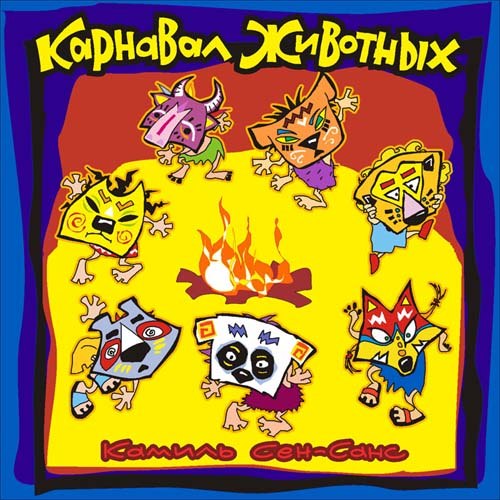 ИванченкоНаталья    Владимировнамузыкальный руководительСП «Детский сад № 55»ГБОУ СОШ № 19 г. СызраниКамиль Сен-Санс.  «Карнавал животных»Как много звуков окружает нас, правда, ребята? Целый океан — пение птиц и шелест деревьев, шум ветра и шорох дождя, раскаты грома и журчание ручейка… И все это может передать музыка, а мы, слушатели, можем представить.Можно ли в музыке передать движение и характер животных и птиц? Конечно, можно, только это очень непросто и удается не каждому композитору.Давным-давно родился во Франции, в Париже, в семье музыкантов мальчик — Камиль Сен-Санс, будущий композитор. Он с самого раннего детства, любил вслушиваться в шумы, звуки природы. Некоторые люди думают, что только в лесу или в деревне можно услышать что-то интересное, а что особенного можно услышать на нашей улице? А вы как думаете? Давайте представим себе «голоса улицы»: вот кто-то прошел, разговаривая, вот проехала машина, а вот промчалась пожарная, а из окон дома доносятся звуки музыки, а где-то лает собака… Вот как много интересных звуков нас окружает! А вот маленький Камиль очень любил слушать… чайник. Огромный пузатый чайник каждое утро ставили на огонь, а Камиль садился на табурет и ждал, когда тот заворчит, запыхтит и засвистит. И, конечно же, мальчик любил прислушиваться к звукам природы, и когда вырос, смог передать их в своей музыке. Маленький Сен-Санс собирал камни, выращивал цветы, но особенно он любил животных — и диких, и домашних. Сегодня я приглашаю вас на карнавал. Но карнавал этот не простой. Это карнавал животных. Большая зоологическая фантазия – так назвал «Карнавал животных» Камиль Сен-Санс.- Что такое карнавал?   Это песни, это пляски,  Это вечный поиск маски, В отражении зеркал.Что такое карнавал?  Это краски, это лето,       Это тени, силуэты,              Это сказочный наш бал!Что нам дарит карнавал?      Дарит радость и веселье,                    Чтоб в хорошем настроенье                  Все и каждый пребывал!«Карнавал животных» был написан Сен-Сансом в феврале 1886 года во время отдыха в Австрии. Посчитав это произведение лишь музыкальной шуткой, после нескольких исполнений в частных собраниях, композитор запретил играть и издавать его при своей жизни, не желая прослыть автором «несерьёзной» музыки. Исключение было сделано лишь для пьесы «Лебедь», написанной Сен-Сансом специально для знакомого виолончелиста, и вскоре прочно вошедшей в репертуар исполнителей на этом инструменте. После смерти композитора в 1921 году партитура «Карнавала» была издана и через некоторое время получила большую популярность. Это произведение часто звучит в концертах как музыка для детей. Как правило, между его частями читается один из многочисленных текстов, написанных разными авторами. Сочинение наполнено юмором, иногда переходящим в сатиру — в его частях зачастую содержатся пародии и цитаты из известных музыкальных произведений, высмеиваются человеческие пороки либо просто ведётся подражание голосам животных. Музыка различных частей «Карнавала» часто используется в кино- и мультфильмах, рекламе, театральных постановках. На музыку «Лебедя» хореограф Михаил Фокин в 1907 году поставил знаменитый балетный номер «Умирающий лебедь» для Анны Павловой. Сен-Санс был удивлён такой трактовкой ― в его пьесе лебедь не умирает ― но не возражал против неё.Изначально композитор задумывал исполнение «Карнавала» небольшим камерным ансамблем, однако впоследствии его нередко играли даже оркестром, увеличивая количество струнных инструментов. Существуют также многочисленные переложения отдельных частей сюиты для разных инструментов.Оригинальная авторская инструментовка такова:Флейта (в финале также флейта-пикколо)КларнетСтеклянная гармоника (в наше время её партия исполняется обычно на колокольчиках или челесте)КсилофонДва фортепианоДве скрипкиАльтВиолончельКонтрабас «Карнавал животных» состоит из четырнадцати частей: На стареньком рояле
Маэстро заиграл,
По всей земле скликая
Зверей на карнавал.Кто же ему откликнулся в чаще лесной? 
В темных ветвях под огромной сосной?Вступление и Королевский марш льва.  В короткой интродукции после тремоло двух фортепиано струнные вступают с основной темой, а после расходящихся глиссандо по всему диапазону у фортепиано начинается Марш, в котором звучат фанфары, исполняемые на фортепиано, и грубоватые хроматические ходы, изображающие рычание льва.Грозный лев с огромной гривойВоду пьёт неторопливоЛев гривастый – царь зверейВ джунглях зверя нет храбрей.Куры и петухи. Кларнет, скрипки, альт, фортепиано. Назойливые повторяющиеся звуки, изображающие квохтанье кур, перемежаются с мотивом петушиного кукареканья. Пока несут тебя ноги,Беги убирайся с пути,С дороги, с дороги, с дороги, -Петух соизволил прийти.Красив его гребень – он знает, -И шпоры не хуже ничуть.И всеми цветами играетЕго золотистая грудь!И впрямь – очарована клушкаЦыплят собрала под крыло. - Ах, батюшки, - квохчет пеструшка, Не солнце второе взошло?!Антилопы (быстрые животные). Два фортепиано исполняют быстрые пассажи. Как стрелы лесной тропойАнтилопы летят на водопой.Не касаясь травыНе склоняя головы.Черепахи. Струнные и два фортепиано. Цитируется канкан из оперетты Оффенбаха «Орфей в аду», но замедленный в несколько раз, что создаёт комический эффект. Как же я дрожал от страха:В воскресенье от меняУбежала черепаха.Я искал её два дня,Ну а третий наступил –Я уж выбился из сил.И куда бы деться ей в скромной комнате моей:Стол, два стула, шкаф, кровать –Ну, куда ей тут бежать!«Ладно, - размышляю, - что ж,Есть захочешь – приползёшь!»Ночь прошла, и спозаранкуОбъявляется беглянка!И ползёт к еде упрямоПрямо из-за фортепиано.Слон. Контрабас и два фортепиано. Вальсообразная мелодия, играемая контрабасом. Комизм заключается в том, что музыка, задумывавшаяся как лёгкая и воздушная, передана неповоротливому инструменту, звучащему в нижней части диапазона и изображающему танцующего слона.Всех огромней в джунглях слон.Напролом шагает он,Грозно бивнями блестит,Вкусно листьями хрустит.Кенгуру. Два фортепиано. Острые стаккатные звучания с форшлагами изображают прыжки кенгуру.Носит мама-кенгуруВ тёплой сумке детвору,А ребятки -  кенгуряткиЦелый день играют в прятки.Аквариум. Флейта, стеклянная гармоника, струнные, фортепиано. Звучание флейты, играющей мелодию, оттеняется «булькающими» звучаниями и глиссандо у фортепиано и стеклянной гармоники, создавая картину аквариума.В аквариуме на столе моёмСмеётся, вьётся рыбка золотая,Переливаясь искристым огнём,Узорными чешуйками блистая.Персонажи с длинными ушами. Скрипки чередованием очень высоких и очень низких звуков изображают ослиный крик.Давным-давно в одном из дальних сёлЖил любопытный молодой осёл.Любил он сена свежего покушатьИ новости соседские подслушать.И стали все, кто с осликом знаком,При нём вести беседы шепотком,Так что узнать все тайны он не могИ по причине этой занемог.Чтоб издали чужие тайны слушать,Расти вдруг стали его уши.И через пару быстролётных днейОслёнка уши стали всех длинней…Кукушка в глубине леса. Кларнет и два фортепиано. На фоне размеренных аккордов у фортепиано, изображающих лес, кларнет (который, согласно указанию автора, должен находиться за кулисами) периодически играет два «кукующих» звука.Кукушки голос заунывныйПод стать неяркому деньку,Простосердечный и отзывный,С утра до вечера: «Ку-ку!»То близко, то далёко где-тоГуляет по всему лескуИ тихо расцветает летоПод это милое «Ку-ку!».Чуть пахнет перегретой смолкой.Лицо, подставив ветерку,Лежу, блаженствую под ёлкойИ слушаю: «Ку-ку, ку-ку!» Птичник. Флейта, струнные и два фортепиано. На фоне «шелестящего» тремоло у струнных флейта играет мелодию c трелями и скачками, изображая птичье пение.О чём кричат среди ветвейВ саду весеннем птицы?Они других пугают: «Эй,Не смейте здесь селиться!Тут мы поём, здесь наш приют,Здесь жили наши предки.Не видите? Мы строим тут,Уже учли все ветки! Пианисты. Два фортепиано в сопровождении струнных играют гаммы и упражнения. Эта часть без перерыва переходит в следующую.Мне вчера на имениныПодарили пианиноЯ для папы и для мамыЦелый день играю гаммы. Ископаемые. Кларнет, ксилофон, два фортепиано и струнные. Сен-Санс цитирует собственную симфоническую поэму «Пляска смерти», детские песенки «Ah! vous dirai-je, maman» и «Au clair de la lune», а также каватину Розины из оперы Россини «Севильский цирюльник».Ископаемые животныеБыли очень-очень голодные.Давным-давно они жилиПо лесам и горам бродили. Лебедь. Виолончель и два фортепиано. Певучая мелодия у виолончели изображает плавное движение лебедя по поверхности воды, а фигурации у фортепиано ― рябь на ней. С древности глубокой назван былЛебедь символом великой красоты.В нём неугасаем юный пыл,Нежности и преданной любви.Он изящен и неповторимВ царственном движении своём,Рассекают воздух перед нимКрылья, собираясь на подъём. Финал. Исполняет весь ансамбль. Весёлая и лёгкая главная тема перемежается мотивами из предыдущих частей, возвращаются уже знакомые персонажи: проносятся куланы, кудахчут курицы, прыгают кенгуру, кричит осел.Окончен карнавалМы слушаем финал!